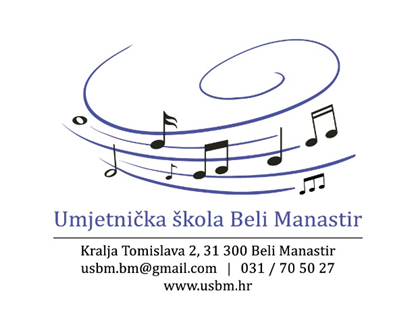 KLASA: 007-02/23-01/01URBROJ: 2100-1-8-22-5Beli Manastir, 26. siječnja 2023. godineZ A K LJ U Č C Is 28. sjednice Školskog odbora održane 26. siječnja 2023. godine Usvojen Zapisnik s 27. sjednice Školskog odbora,Odluka o usvajanju Financijskog izvješća Umjetničke škole Beli Manastir za razdoblje od 01.01.2022. do 31.12.2023. godine,Odluka o jednostavnoj nabavi monitora, suba i mikrofona izravnim ugovaranjem, Odluka o davanju prethodne suglasnosti za izmjenom ugovora o radu,Predsjednik Školskog odbora:_______________________Goran Jurić, prof.